NOA 50 WALLEen cilindervormig LED opbouw armatuur met een behuizing uit gegoten aluminium en stuurpen. De behuizing heeft een hoge weestand tegen oxidatie dankzij kataforese-behandeling en UV-gestabiliseerde polyesterharscoating. Het toestel is standaard verkrijgbaar in de kleuren wit, grijs High Tech, grijs antraciet, cortenstaal en groen (RAL6003). Het toestel beschikt over een diffusor bestaande uit gehard en gezeefdrukt glas en een aluminium reflector. Om de beschermingsgraad van IP66 te behouden werden er siliconen pakkingen aangebracht. Het toestel is 380° draaibaar en 90° verstelbaar. Daarenboven behoort het toestel tot een productfamilie.Verkrijgbaar in volgende afmetingen:
∅82x119Beschermingsgraad:	IP66
Slagvastheid:		IK10 20J
Lichtkleur:		CRI90 2700K, 3000K, 4000K
Dimbaar:		Beschikbaar met DIM-DALI, DIM 1-10V
Garantie:		2 jaar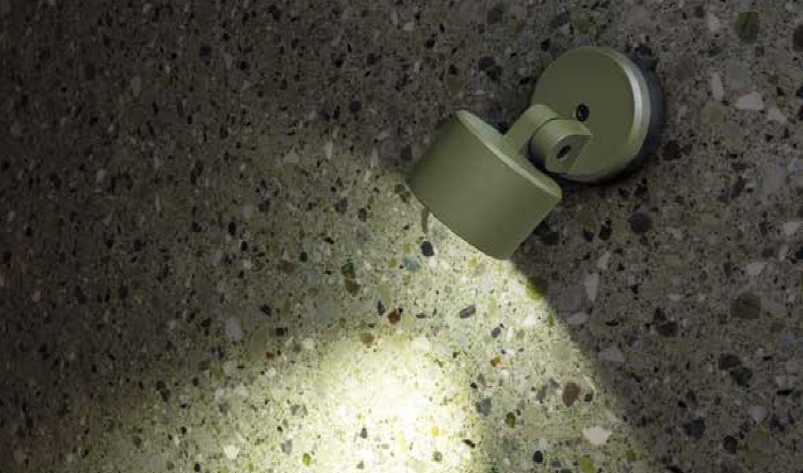 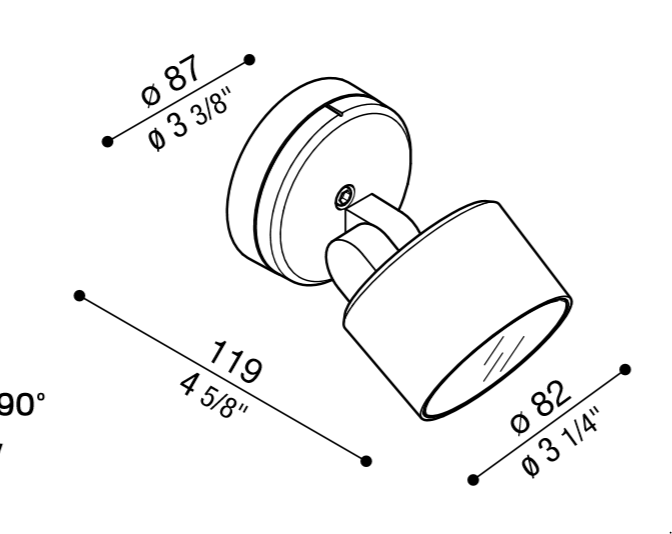 NOA 100 WALLEen cilindervormig LED opbouw armatuur met een behuizing uit gegoten aluminium en stuurpen. De behuizing heeft een hoge weestand tegen oxidatie dankzij kataforese-behandeling en UV-gestabiliseerde polyesterharscoating. Het toestel is standaard verkrijgbaar in de kleuren wit, grijs High Tech, grijs antraciet, cortenstaal en groen (RAL6003). Het toestel beschikt over een diffusor bestaande uit gehard en gezeefdrukt glas en een aluminium reflector. Om de beschermingsgraad van IP66 te behouden werden er siliconen pakkingen aangebracht. Het toestel is 380° draaibaar en 90° verstelbaar. Daarenboven behoort het toestel tot een productfamilie.Verkrijgbaar in volgende afmetingen:
∅82x165Beschermingsgraad:	IP66
Slagvastheid:		IK10 20J
Lichtkleur:		CRI90 2700K, 3000K, 4000K
Dimbaar:		Beschikbaar met DIM-DALI, DIM 1-10V
Garantie:		2 jaar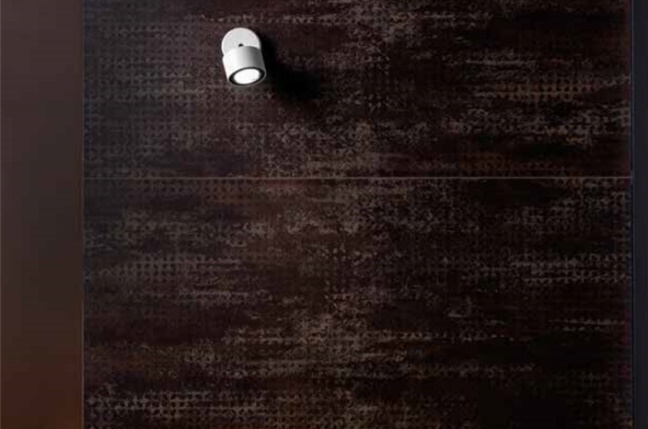 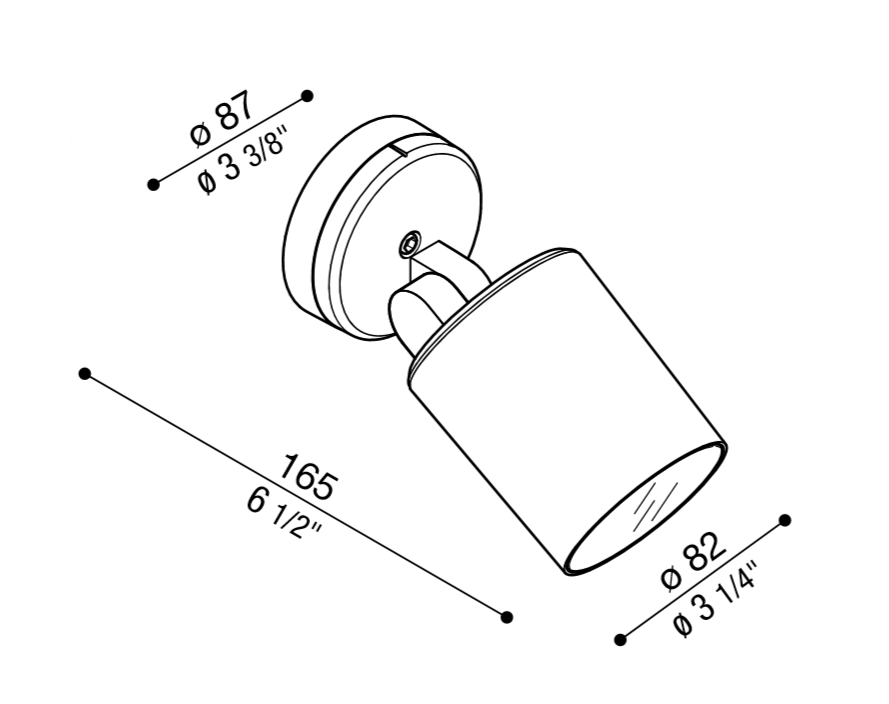 